Letter of Inquiry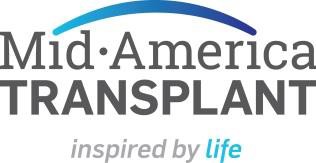 (Contain answers to this one page)AbstractExpected Resultswww.midamericatransplant.org | Submit to klee@midamericatransplant.org by February 1st, 2022Project InformationPrincipal Investigator:Grantee Organization:Co-Investigator:Total Amount Requested:Requested Start Date:Requested End Date:Project URL (if any):Title of Project